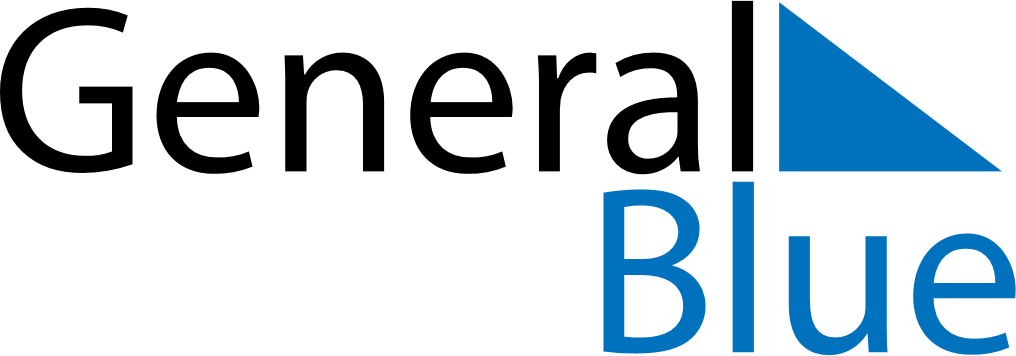 June 2026June 2026June 2026June 2026South KoreaSouth KoreaSouth KoreaSundayMondayTuesdayWednesdayThursdayFridayFridaySaturday1234556Memorial Day789101112121314151617181919202122232425262627282930